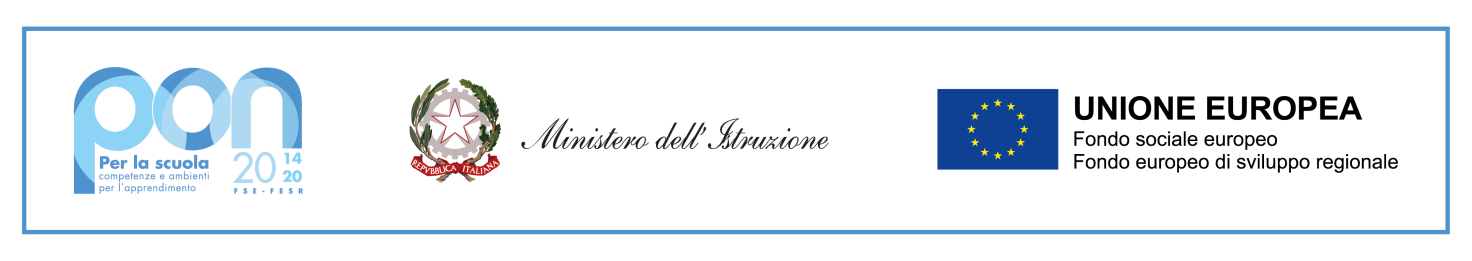 Ministero dell’IstruzioneUfficio Scolastico Regionale LazioISTITUTO COMPRENSIVO STATALE VIA DELLA TECNICARMIC8D400N - Via della Tecnica, 3 – 00071 POMEZIA - 41° Distretto CF   97713590582 - Tel. 06 91603222 e-mail rmic8d400n@istruzione.it - pec  rmic8d400n@pec.istruzione.itPATTO PER LO SVILUPPO PROFESSIONALEVISTO il DM 850/2015,VISTA la nota ministeriale n. 310 del 27 ottobre 2021ANALIZZATA la documentazione interna, il PTOF e i curricula degli studi, la documentazione dei consigli di classe e le circolari interne, VALUTATO il bilancio iniziale di competenze, Sentito il docente prof. ………………………………….  assegnato al docente neoassunto con funzioni di tutor, con compiti di accompagnamento, consulenza e supervisione professionale, e tenuto conto dei bisogni della scuola il sottoscritto ......................................................................................................................docente di .............................................................................., neo assunto, a decorrere dal 1 settembre 2021, in periodo di formazione e di prova, presso quest’istituto nell’a.s. 2021/2022, si impegna a frequentare le attività formative riportate in tabella, finalizzate allo sviluppo professionale e al rafforzamento delle proprie competenze didattiche;si impegna a potenziare  le proprie competenze, elaborate nel Bilancio iniziale, afferenti alle principali funzioni della professionalità docenteil sottoscritto Prof. Stefano Coluccidirigente scolastico dell’Istituto Comprensivo “ Via Della Tecnica” di Pomeziasi impegna ad autorizzare la partecipazione e a fornire l’informazione in suo possesso circa iniziative interne o esterne di formazione (coerenti con l’elenco sotto riportato) .In particolare, ai sensi dell’art. 5 comma 3 del DM 850/15,  “gli obiettivi di sviluppo delle competenze di natura culturale, disciplinare, didattico-metodologica e relazionale” del docente  sono i seguenti (riprendere le voci dalla pagina seguente)........................................................................ ,  ........................................................................ ,  ........................................................................ ,  .........................................................................,  Tali obiettivi  sono “da raggiungere attraverso le attività formative  di cui all’articolo 6 e la partecipazione ad attività formative attivate dall’istituzione scolastica o da reti di scuole nonché l’utilizzo eventuale delle risorse della Carta di cui all’articolo 1, comma 121, della Legge”  [L.107/15] [x ] 	a. nuove risorse digitali e loro impatto sulla didattica; [   ] 	b. gestione della classe e problematiche relazionali; [   ] 	c. valutazione didattica e valutazione di sistema (autovalutazione e miglioramento); [ x] 	d. bisogni educativi speciali; [   ] 	e. contrasto alla dispersione scolastica; [   ] 	f. inclusione sociale e dinamiche interculturali; [   ] 	g. orientamento e alternanza scuola-lavoro; [   ] 	h. buone pratiche di didattiche disciplinariSi dà atto che le attività formative di cui alle lettere a. (nuove risorse digitali e loro impatto sulla didattica) e   d. (bisogni educativi speciali) sono obbligatorie. Il docente neo-assunto redige la propria programmazione annuale, in cui specifica, condividendoli con il tutor, gli esiti di apprendimento attesi, le metodologie didattiche, le strategie inclusive per alunni con bisogni educativi speciali e di sviluppo delle eccellenze, gli strumenti e i criteri di valutazione, che costituiscono complessivamente gli obiettivi dell’azione didattica (art.4 comma 2 DM 850/15).Al termine del periodo di formazione e prova, il docente neo-assunto, con la supervisione del docente tutor, traccia un nuovo bilancio di competenze  per registrare i progressi di professionalità, l’impatto delle azioni formative realizzate, gli sviluppi ulteriori da ipotizzare (art.5 comma 4 DM 850/15).DATA IL DOCENTE	                             IL TUTOR			            IL DIRIGENTE SCOLASTICO	                                                                                             Prof. Stefano Colucci